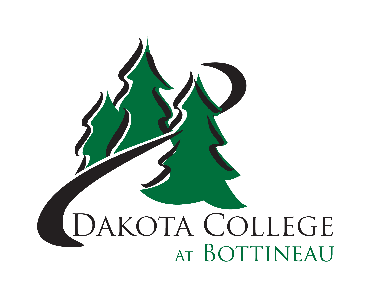 Credit Hour Assurance ProcedureTo assure Dakota College at Bottineau is in compliance with its Credit Hour Policy, approximately 50-60 F2F/IVN/hybrid courses will be selected during both fall semester and spring semesters. These courses will be a combination of on-campus and off-campus courses.  Faculty who are teaching these courses will be required to complete the attached Credit Hour Report Form following the conclusion of the selected terms.  These forms will be submitted to the Academic Affairs Office.  The Academic Affairs Office will compile the forms, analyze the data, and summarize the results into a formal report. Faculty whose course does not meet the required Credit Hours Policy, will be required to complete the Credit Hour Report Form the next term they teach the course.A Credit Hour Report Form will be completed for each course approximately one time every four years.  A copy of the Credit Hours Report Form will be available on the DCB website and in the Academic Affairs Office.This procedure will take effect starting Spring 2020.Summary of procedure:At the start of each fall and spring semester, the Academic Affairs Office will determine which courses will be selected for credit hour assurance reporting.Faculty will be notified if their course is selected for the credit hour assurance review via email.With approximately two weeks remaining in the term, faculty selected for the review will receive an email reminding them to complete and submit the Credit Hours Report Form on or before the last day of scheduled final exams.  A blank copy of the Credit Hours Report Form will be attached to the email. The forms will be submitted to the Academic Affairs Administrative Assistant.The Academic Affairs Office will compile forms, analyze the data, and summarize the results into a formal report. Credit Hour Report FormCourse Prefix/Number/Title:  Credits: 		Term/Year: Scheduled meeting times and days of the week: Name of Faculty: # Course credit hours: # Lecture credit hours: # Lab credit hours: Methods of delivery (check all that apply): Face-to-face on-campus Face-to-face off-campus IVN Hybrid (provide detail): LECTURENumber of actual meeting times: Average length of meeting time (minutes): Number of missed scheduled meeting times: Number of pages of required reading: Number of in-class exams: Number of in-class quizzes: Number of out-of-class exams/quizzes: Average number of questions per exams/quizzes: Were students required to submit a research paper(s)? If “Yes”, total number of pages= OR If “Yes”, total number of words= Were students required to submit any other written assignments? If “Yes”, total number of pages= OR If “Yes”, total number of words= Were out-of-class, online posts and/or discussions required? If “Yes”, total number= How many other assignments were students required to complete outside of the classroom? Give the average number of questions or problems per assignment. Was a final exam given during the regularly scheduled time/date? Credit Hour Report Form (continued)LABORATORY/PRACTICUMNumber of actual meeting times: Average length of meeting time (minutes): Number of missed scheduled meeting times: Number of pages of required reading: Number of in-class exams: Number of in-class quizzes: Number of out-of-class exams/quizzes: Average number of questions per exams/quizzes: Were students required to submit a research paper(s)? If “Yes”, total number of pages= OR If “Yes”, total number of words= Were students required to submit any other written assignments? If “Yes”, total number of pages= OR If “Yes”, total number of words= Were out-of-class, online posts and/or discussions required? If “Yes”, total number= How many other assignments were students required to complete outside of the classroom? Give the average number of questions or problems per assignment. Was a final exam given during the regularly scheduled time/date? Faculty comments:Associate Dean for Academic Affairs comments:Signature of FacultyDateSignature of Associate Dean for Academic AffairsDate